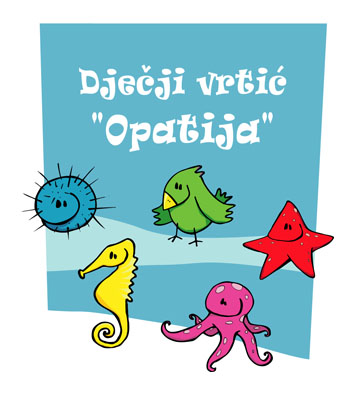 PRIJAVA NEPRAVILNOSTI U DJEČJEM VRTIĆU OPATIJAPodaci o podnositelju prijave nepravilnosti:_________________________________________________________________________________________________________________________________________________________________________________________________________________________________Podaci o osobi/osobama na koje se prijava nepravilnosti odnosi:_________________________________________________________________________________________________________________________________________________________________________________________________________________________________Opis nepravilnosti koja se prijavljuje:______________________________________________________________________________________________________________________________________________________________________________________________________________________________________________________________________________________________________________________________________________________________________________________________________________________________________________________________________________________________________________________________________________________________________________________________________________________________________________________________________________________________________________________________________________________________________________Datum podnošenja prijave:__________________________________________________________________________                                                                                         Potpis podnositelja prijave                                                                                         ______________________